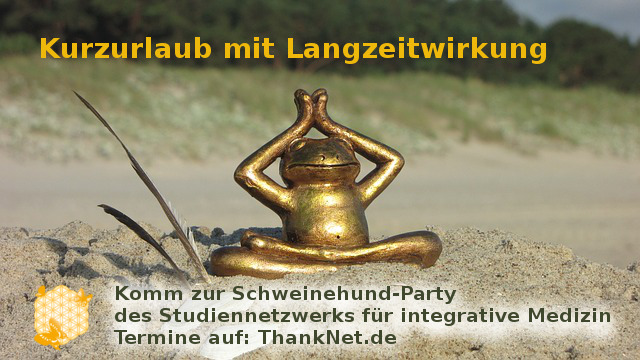 Kennst du es, dass du kurz nach dem Urlaub schon wieder urlaubsreif bist?Kennst du es, dass die Wirkung der Yoga-Stunde 
schon nach 1 Stunde kaum noch spürbar ist?Kennst du es, dass dich Kleinigkeiten aus deiner Mitte und deiner Gelassenheit reißen?Dafür haben wir unsere Schweinehund-Partys entwickelt, die dabei helfen, 
dass der Urlaub, die Yoga-Stunde oder die Idylle des Gartens wieder Langzeitwirkung haben.Die nächsten Termine28.08.2019, 19 Uhr25.09.2019, 19 Uhr23.10.2019, 19 Uhr27.11.2019, 19 UhrWo?Eidelstedter Bürgerhaus (Raum Club – im Erdgeschoß links)
Alte Elbgaustraße 12, 22523 Hamburg-EidelstedtAnmeldung beiGudrun Dara Müller, Tel. 040 / 87 60 15 31, info@selbstheilungsberatung.deJanina Witt, Tel. 01575 / 57 77 598, mail@yogafeejaninawitt.de